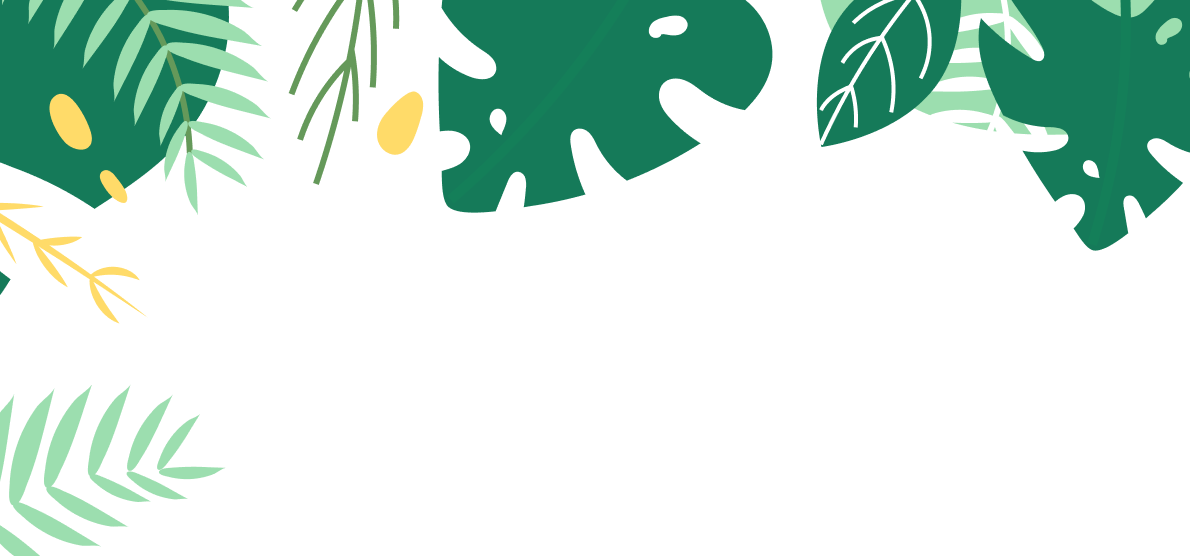 Немного о себеЯ научился этим летомИ достиг результатовФотографии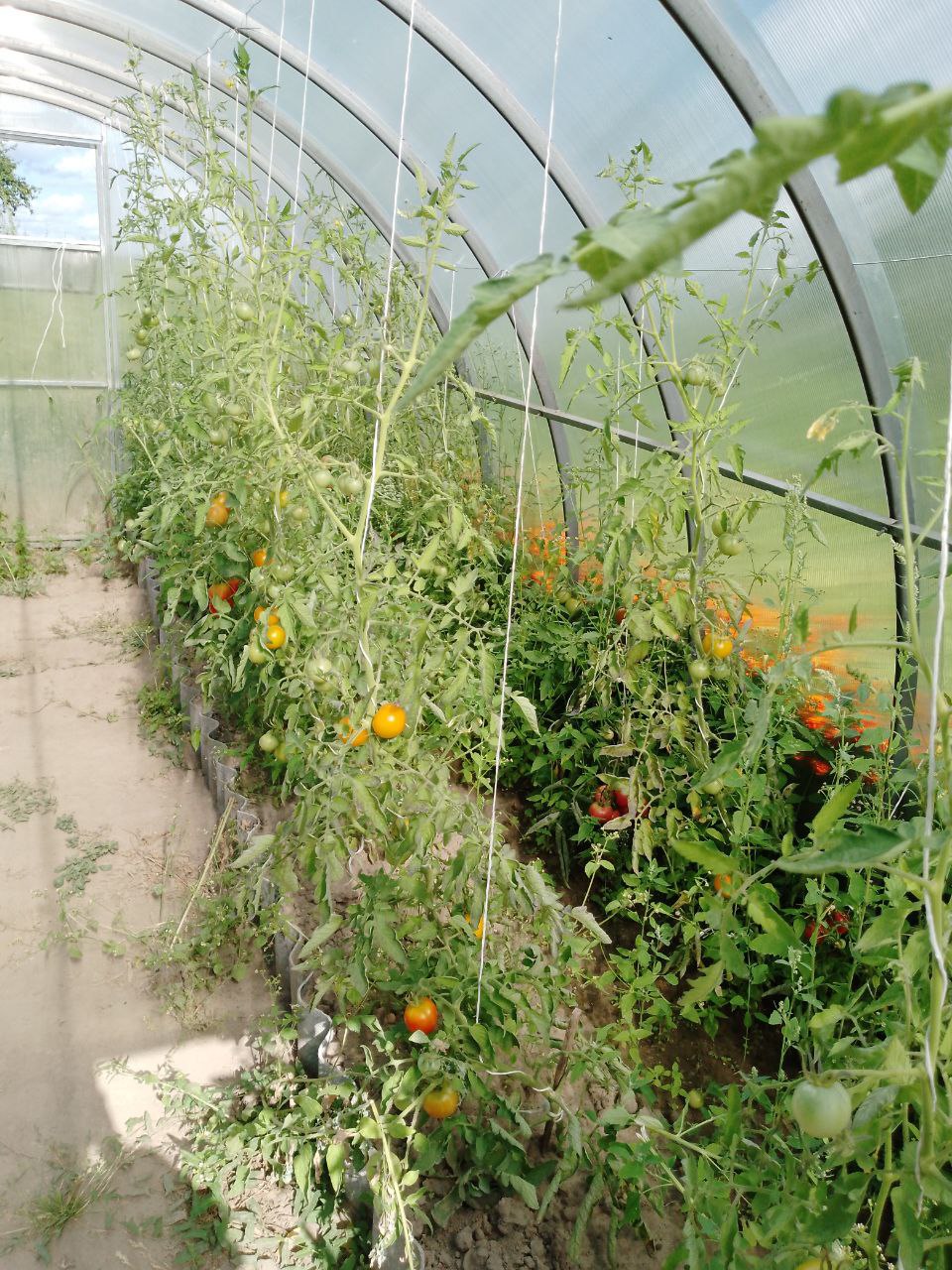 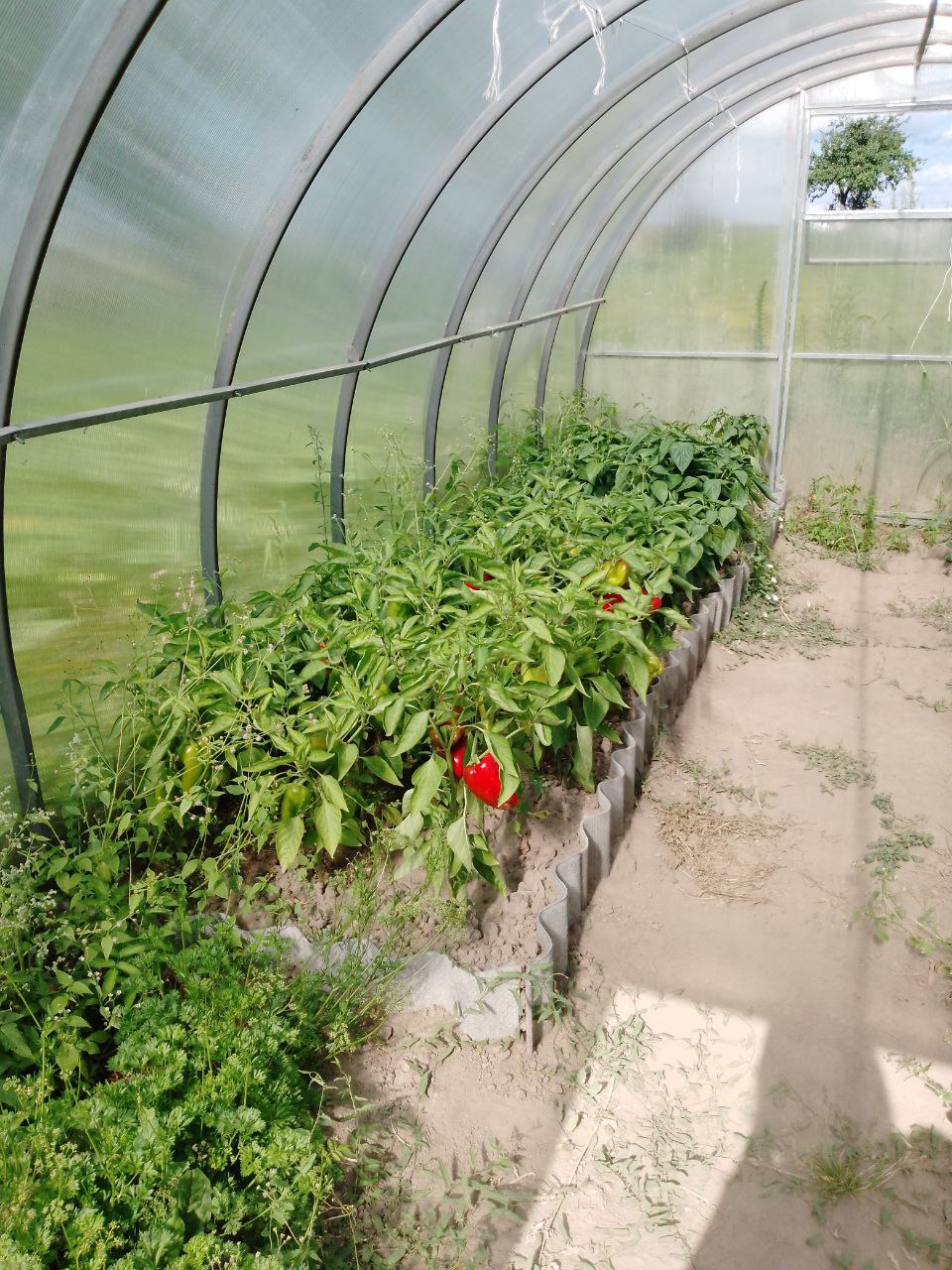 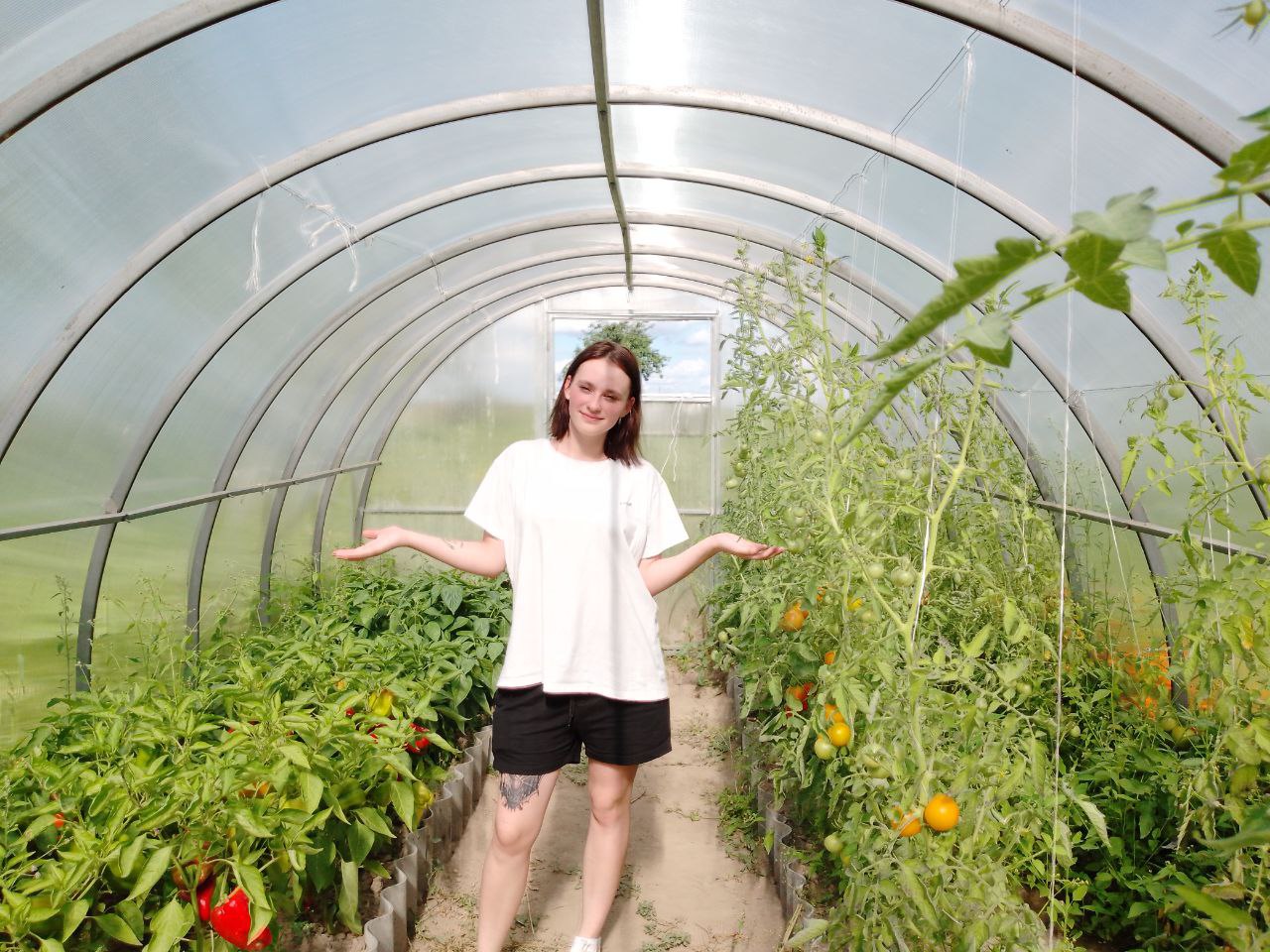 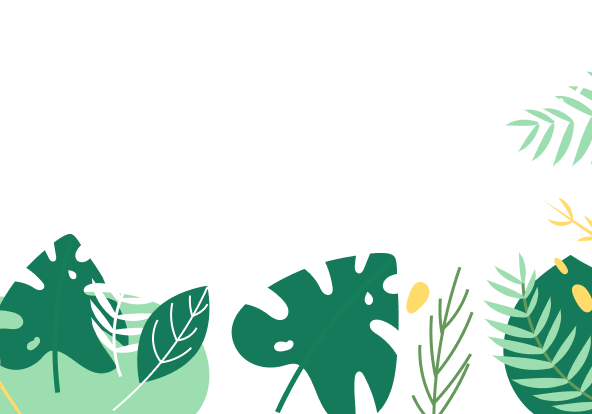 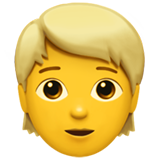 Бантеева Евгения, 17 лет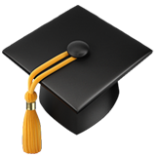 Чериковский государственный колледж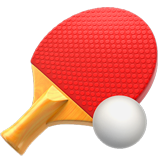 Красота, музыка, общение с друзьями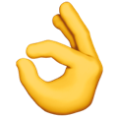 Сажать помидоры и перцыУхаживать за растениями в теплицеАккуратно собирать урожай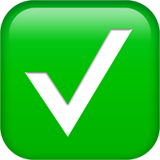 Помогла маме высаживать перцы и помидорыСобрала хороший урожайПомогла делать закатки на зиму